Single-Point Rubrics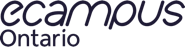 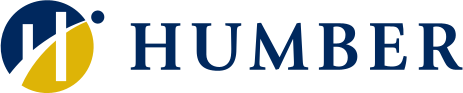 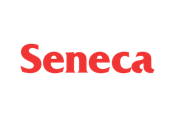 A single-point rubric is similar to an analytic rubric in that it breaks down the components of an assessment. It is different in that it does not list all the ways a learner does not meet expectations or exceed expectations. Instead, it only lists the criteria for proficiency.Advantages:Learners are more likely to engage with a single-point rubric because it contains far less writing than an analytic rubric but still gives information about expectations.Areas to work on, and areas of excellence, are open-ended. Instructors do not need to anticipate all the ways a learner might excel or areas that might need work. There are no limits on the ways that a learner might succeed. DisadvantagesSingle-point rubrics might require a lot of writing on the instructor's part to describe areas of success and areas for further work.(Gonzalez, 2014)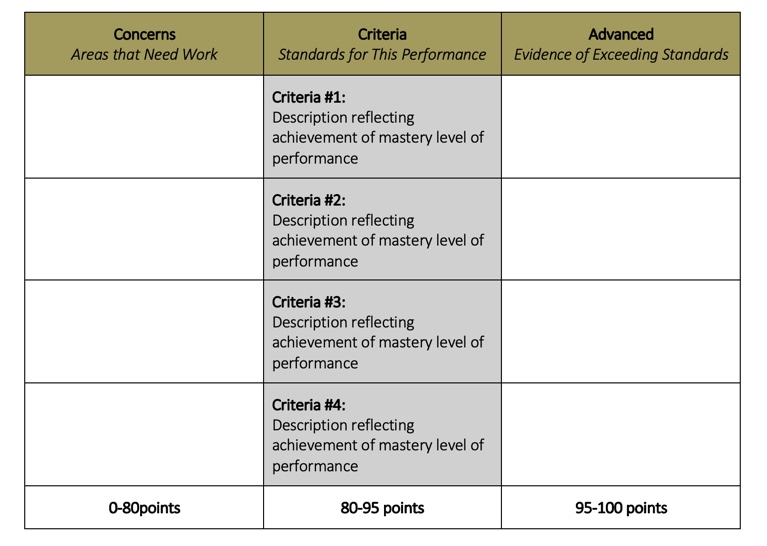 